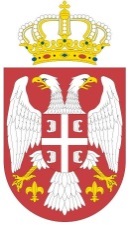 Република СрбијаМинистарство пољопривреде,ШУМАРСТВА И ВОДОПРИВРЕДЕУправа за аграрна плаћањаБр: 404-02-36/2019-07Датум: 25.9.2019. године		     БеоградНа основу члана 108. Закона о јавним набавкама („Службени гласник“ РС, бр. 124/2012, 14/2015 и 68/2015) и Извештаја о стручној оцени понуда број 404-02-36/2019-07 од 24.9.2019. године, вршилац дужности директора Управе за аграрна плаћања доноси ОДЛУКУ  O ДОДЕЛИ УГОВОРА ЗА ПАРТИЈУ 3ДОДЕЉУЈЕ СЕ уговор у поступку јавне набавке у отвореном поступку ЈНОП 4/2019 Партија 3, обука за административну контролу царинске документације и порекла робе, наручиоца Министарства пољопривреде, шумарства и вододпривреде – Управа за аграрна плаћања најповољнијем понуђачу, ANY CTS d.o.o. Beograd, са седиштем у Београду, Струмичка 96.	Вредност уговора износи 500.000,00 динара без пореза на додату вредност. О б р а з л о ж е њ еМинистарство пољопривреде, шумарства и водопривреде - Управа за аграрна плаћања је дана 8.8.2019. године донело Одлуку о покретању поступка број 404-02-36/2019-07 за доделу уговора у поступку јавне набавке у отвореном поступку ЈНОП 4/2019 за набавку обука за административну контролу царинске документације и порекла робе. Јавна набавка је обликована у 4 (четири) партије. 	Предмет јавне набавке за Партију 3 су услуге и то обука за административну контролу царинске документације и порекла робе. Шифра из ОРН је 79633000-0 (услуге у вези са усавршавањем особља). Редни број јавне набавке из плана јавних набавки: 1.2.21, редни број спровођења јавне набавке ЈНОП 4/2019.Процењена вредност јавне набавке за Партију 3 износи 550.000,00 динара без пореза на додату вредност. Средства за ову јавну набавку у финансијском плану обезбеђена су на економској класификацији (конто) 423311 (услуге образовања и усавршавања запослених).Основни подаци о понуђачима: ANY CTS d.o.o. Beograd, са седиштем у Београду, Струмичка 96, матични број 21332313, законски заступник Мира Трифуновић.Називи, односно имена понуђача чије су понуде одбијене и разлози за њихово одбијање: нема.Критеријум за доделу уговора:Додела уговора извршена је сходно методологији утврђеној позивом за подношење понуда и конкурсном документацијом, тако да је на понуђаче који су доставили прихватљиве понуде примењен критеријум „најнижа понуђена цена”. Комисија је утврдила да понуда понуђача испуњава све услове из члана 75. и 76. Закона о јавним набавкама, а како је то захтевано конкурсном документацијом. Ранг листа понуђача за Партију 3:Комисија је утврдила да је понуђач ANY CTS d.o.o. Beograd, са седиштем у Београду, Струмичка 96, чија је понуда код  наручиоца заведена под бројем 404-02-36/3/2019-07, дао најнижу понуду за услуге и то обука за административну контролу царинске документације и порекла робе у износу од 500.000,00 динара без ПДВ-а.Назив понуђача коме се додељује уговор за Партију 3: ANY CTS d.o.o. Beograd, са седиштем у Београду, Струмичка 96, матични број 21332313, законски заступник Мира Трифуновић. ПОУКА О ПРАВНОМ ЛЕКУ:Против ове одлуке може се наручиоцуподнети захтев за заштиту права у року од 10 (десет) данаод дана објаве исте на Порталу јавних набавки, а копија се истовременодоставља Републичкој комисији за заштиту права упоступцима јавних набавки	.   в.д. директора Биљана Петровић Ред.бројПонуђачЦена (без ПДВ-а)1.ANY CTS d.o.o. Beograd500.000,00 динара